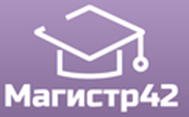 Всероссийский проект конкурсовметодических разработок  уроков и внеклассных мероприятийдля педагогов и обучающихся.«Лучший формат урока(занятия)»II полугодия 2017-2018 учебного годаПубликуются списки победителей и призеров конкурса.Остальные участники получат дипломы лауреатов / сертификаты за участие.Рассылка наградных документов (до 30 июня 2018 года).Приказ № 62 от 05.06.2018г.№ п/пФИОРЕГИОН1Пивоваров Евгений ВасильевичАлтайский край2Осекина Юлия АлександровнаАрхангельская область3Черткова Ирина НиколаевнаАрхангельская область4Демидова Алла Валентиновна,Кокина Марина БорисовнаГ. Волгоград5Курицына Наталья НиколаевнаГ. Вологда6Тчанцева Елена Евгеньевна, Ордина Елена НиколаевнаВологодская область7Голубенко Анастасия НиколаевнаРеспублика Коми8Пименова Ольга РушановнаМосковская область9Русина Александра МихайловнаМосковская область10Жупикова Наталья ВасильевнаОренбургская область11Шипилова Лариса ВладимировнаСвердловская область12Агафонова Ирина Валентиновна,Ганина Людмила ФеогентовнаСвердловская область13Долгова Алёна АнатольевнаХабаровский край